Практическая работа №7Тема: «Циклические алгоритмы»Постановка задачиНайти минимальный элемент в таблице a[1..20] вещественных чиселБлок-схемаИсходные данные для отладки и тестирования программыВ качестве исходных данных будем выбирать количество элементов и сами элементы таблицы. Эти данные можно просмотреть в рабочем окне программы на рис. 3.Исходный текст программыDim A(20) As DoublePrivate Sub Command1_Click()Picture1.Clsb = Split(Text1, " ")Min = Val(b(0))For i = 1 To Text2 - 1A(i) = Val(b(i))If A(i) < Min Then Min = A(i)Next iPicture1.Print MinEnd SubЭкранная форма разработанного проекта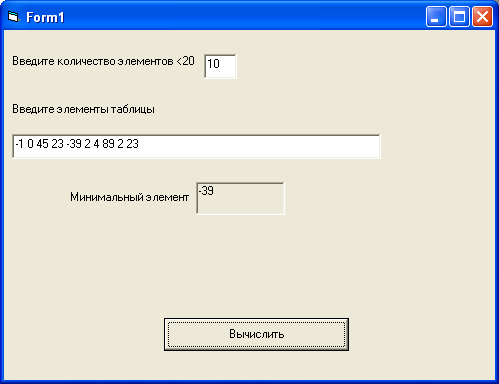 Рис. 3. Экранная форма программы